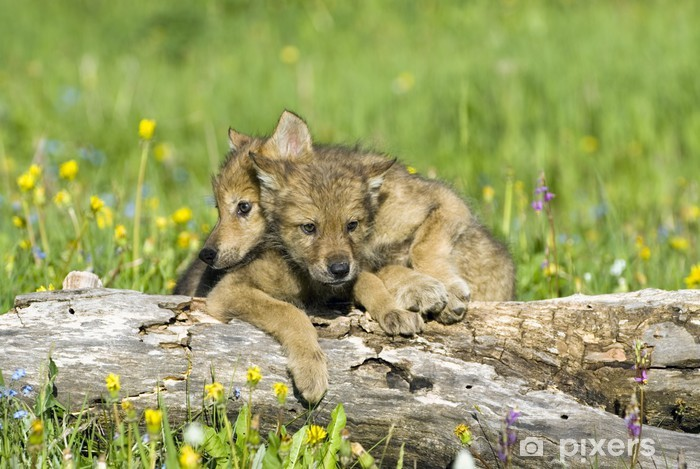 3. A	 TÝDENNÍ PLÁN29. týden	(18.3. – 22.3. 2024)   18.3. – plavání 	21.3. – Městská knihovna Beroun	22.3. – matematická soutěž KlokanPŘEDMĚTCO BUDEME UČIT?JAK SE MI DAŘÍ?JAK ZPRACOVÁVÁME?ČESKÝ JAZYKuč. str. 62-66PS str. 35-38Pracujeme s pamětnými řadami VS po B,L,M,P.Rozlišuji homonyma. Tvořím s vyjmenovanými slovy výstižné věty.Umím vyjmenovaná slova po B, L a učím se VS po M.Průběžně zkouším:vyjmenovaná slova po B,L,M, Ppamětnou řadu VS po Pbáseň opaky po P (bílá VS po P)ČESKÝ JAZYKPS – bílá vyjmenovaná slova str. 18PS (VS – fialový) str. 18Pracujeme s pamětnými řadami VS po B,L,M,P.Rozlišuji homonyma. Tvořím s vyjmenovanými slovy výstižné věty.ČTENÍ,        PSANÍScénické čteníDokážu číst se správnou intonací.Scénické čtení – pracuji s textem.ČTENÍ,        PSANÍPísankaPřepis příběhu - čistopis. MATEMATIKAuč. str. 66-68PS  str. 14Seznamuji se s prostředím Biland.Umím písemné násobení pod sebe.Pracuji v různých matematických prostředích.Řešíme slovní úlohy.Seznamuji se s písemným násobením pod sebe.Rýsujeme trojúhelníky, měříme jejich strany a vypočítáme obvod. Rýsujeme přímku a úsečku, vyznačím bod, který na přímce či úsečce leží/neleží.Umím zpaměti násobilku 1- 10.Fialový početník (dva sloupečky – vybrat náhodně)Bílý početník 2 - (dva sloupečky – vybrat náhodně)Bílý početník 4 - (dva sloupečky – vybrat náhodně)PRVOUKAPS str. 47-48Uč. 75-77RostlinyRozdělím vybrané rostliny na léčivé, jedovaté a zvláště chráněné rostliny.Pracuji s odborným textem a získávám potřebné informace.PS str. 47-48Sbíráme a nosíme obaly od čokolád.ANGLICKÝ JAZYKuč. str. 32-33PS str. 29Unit 4ClothesSeznamuki se s novou slovní zásobou,Vazby: I am wearing ……Instructions:Open your book.    Close your book. Listen.                    Clap your hands. Look.                      Stamp your feet. Sing.                       Jump.Draw.                      Wave your arms.Run.                        Turn around. Touch.                     Walk.Eat.                         Drink.Hop.                        Fly.Take off.                   Put on.testík slovíčka v jednotném čísle (kdo chyběl)testík slovíčka v množném čísle, vazby on the …. in the …..(kdo chyběl)test Unit 3 (kdo chyběl)